NORWOOD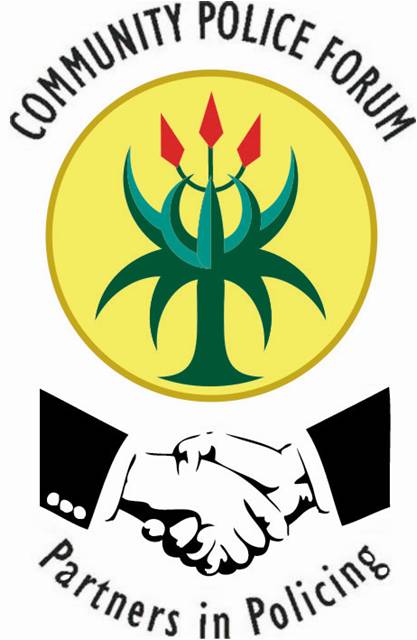 secretary@ncpf.co.za; www.ncpf.co.za; @NorwoodCPF; FB – Norwood Community Policy Forum NCPF MONTHLY COMMUNITY MEETINGS Norwood police station2 August @ 18H00MINUTESCPF WelcomeMr Yani (CPF Chairperson) briefly welcomed the community. 2. Address by Ward 74 Councillor Mr Dave FisherHe welcomed everyone and gave a detailed description of the areas covered under his ward. He spoke about the importance of finding 4 people who can champion the 4 sectors, these people prior would would to support SAPS sector managers, that this would help feed intelligence to the cluster commander and provide a lot more support to the SAPS on issues of community safety.Mr Fisher further explained that other areas are using WhatsApp groups as a form of rapid communication and that the SAPS officials are also part of these groups.He added that "if we work together and communicate the strategies maybe successful"Mr Fishers responded to a question about involvement. He explained how people can be a part of sector managers.3. Address by Ms Daisy Maimela - Department of social developmentMs Daisy exclaimed that her office is located in orange grove at the old FNB building.She shared a printed copy of her presentation which explained what the office does. The presentation outlined the following services offered:-1. Social work services2. Expand social packages3. Delivery of human and social services to the community4. Social burial services5. Migration and children services6. Early childhood development7. Youth unit and other services.Anele - social worker from the department added to the presentation that they offer therapeutic intervention to individuals and families.He gave a detailed description on social expanded packages.QuestionsPeter asked about the state of the social development building on Louis Botha side, he asked about the filth and dirt.Anele says he will look into the matter and enquire.Dimmy asked about the vagrants that are in the area.Anele explained that he went to a few parks to assess this matter, he spoke to a few vagrants and the department is in the process of teaching their families. He further explained that this process involves relating the people to a suitable place.He explained that there is a unit that deals with displaced people within the department.Mr Yani encouraged the department to keep in touch with the ward councillor for continuous communication.4. Address by Station commanderMr Yani explained that the station commander is on bereavement leave and was not able to attend the meeting.5. Feedback on provincial commissioners visit.Mr Yani gave feedback on a meeting held between CPF, Norwood SAPS and the office of the province.He added that a few other meetings where held prior to this meeting such as a meeting with SAPS and the liquor board, which focused on a discovery of establishments that are trading illegally without licences. He gave a few examples of poor policing and corruption that led to the meeting with the commissioner.In this meeting the Provincial commissioner has requested a month to do investigations and clean up the Norwood police station.Mr Yani explained that this is the role of CPFs countrywide.Questions1. What about the Station Commander? A gentleman askedMr Yani explained that the Station Commander is new and has capacity and that he believes that she needs a new team to support her vision.2. Is it unique to Norwood or are these national problems?Mr Yani responded by saying this poor policing in Norwood is what he can confirm and that he cannot speak for other police stations however similar issues have been seen through the media at other stations across the country.Mr Kruger added that it also largely depends on the community involvement in that area.Col Hlakutsa added that Col Mathote is the now Acting Station Commander in the absence of Col Jojisa.Col Mathote added that he felt the SAPS had been ignored in the meeting.He provided his contact details : 079 694 64046. Campaigns by NCPF - Ms Lesego (Secretary)Lesego mentioned that even though there may be cases of bad policing, not all officials are corrupt as we have seen and heard of officials who are diligent and passionate in their line of duty.As a result the CPF will be hosting a clean up of the station on the 9th of August in honour of women's Day also in honour of the female Station Commander.She made a plea to the community to assist in making this day possible with contributions towards the event.Below is the list of donations needs:-Financial contribution or any of the followingPaint 4 x 20 litresPaint Brushes (10 Rollers and buckets and 10 hand brushes)20 SandpapersRed oxide paint 10 litresTurpentine 10 litresCleaning Detergents (window cleaners, soap, etc)Lunch BreakfastNewspapersScaffolding hire costs or step laddersGifts for the women.As well as anything that might assist.The secretary thanked the community in advanced and stressed the importance of assisting with as little or as much as possible as this event is happening on the 9th of August.7. ReportsNo reports were done 8. Vote of ThanksMs Langeni (PRO) thanked the community for attending and urged to see many hands on the 9th of August.Meeting was adjourned.